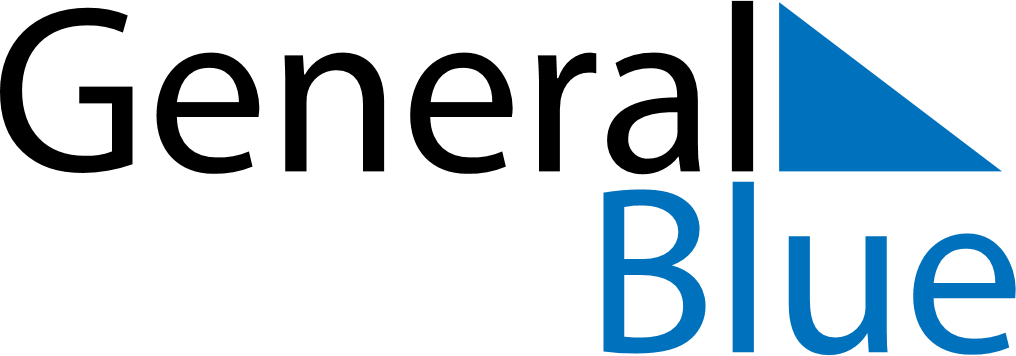 May 2023May 2023May 2023May 2023May 2023May 2023PolandPolandPolandPolandPolandPolandMondayTuesdayWednesdayThursdayFridaySaturdaySunday1234567Labour DayConstitution Day8910111213141516171819202122232425262728Mother’s DayPentecost293031NOTES